УСТАНОВКИ ДЛЯ УЛЬТРА-МИКРОФИЛЬТРАЦИИ СЕРИИ УМФ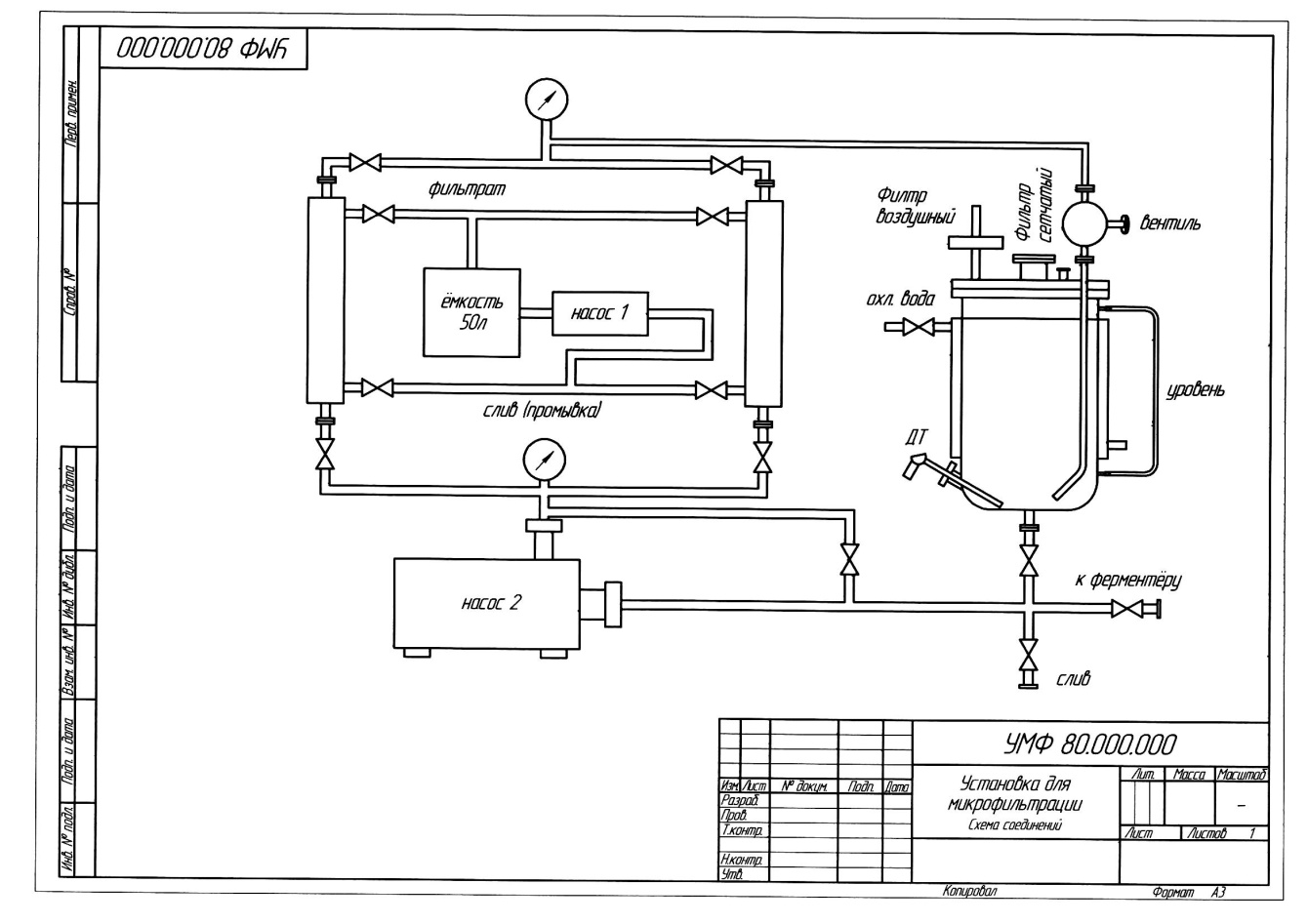 Технологическая схема (типовой вариант)Примеры реализацииУстановка для ультра-, микрофильтрации УМФ предназначена для проведения мембранных процессов разделения методом тангенциальной ультра-  или  микрофильтрации  жидких сред.УМФ может применяться в фармакологической, микробиологической промышленностях, а также в научно-исследовательских работах, связанных с концентрированием (сгущением) культуральных жидкостей.Отличительные особенности:минимальный «паразитный» объем;минимальное пенообразование в приемной емкости;система охлаждения приемной емкости;система плавного пуска/останова  насоса;ультра - и микрофильтрационные мембранные фильтры на полых волокнах.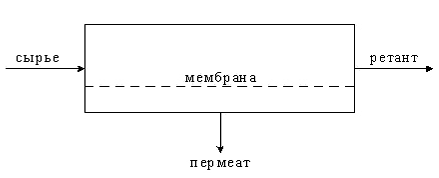 - высокая производительность;- биологическая резистивность;- термическая устойчивость в агрессивных средах;- механическая прочность;- технологичность мойки;- низкие эксплуатационные расходы; - длительный срок эксплуатации;- порог удержания, мкм: [(1,5 - 0,1 мкм) - микрофильтрация; (0,1 - 0,01 мкм) - ультрафильтрация]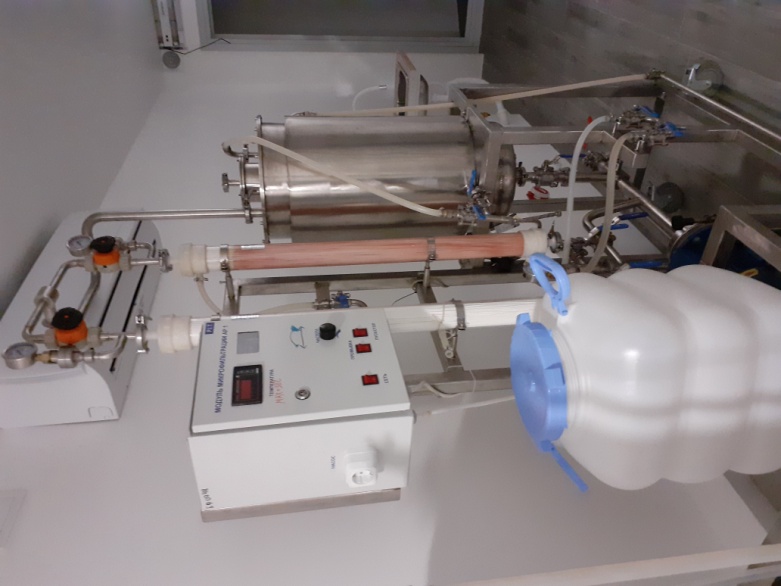 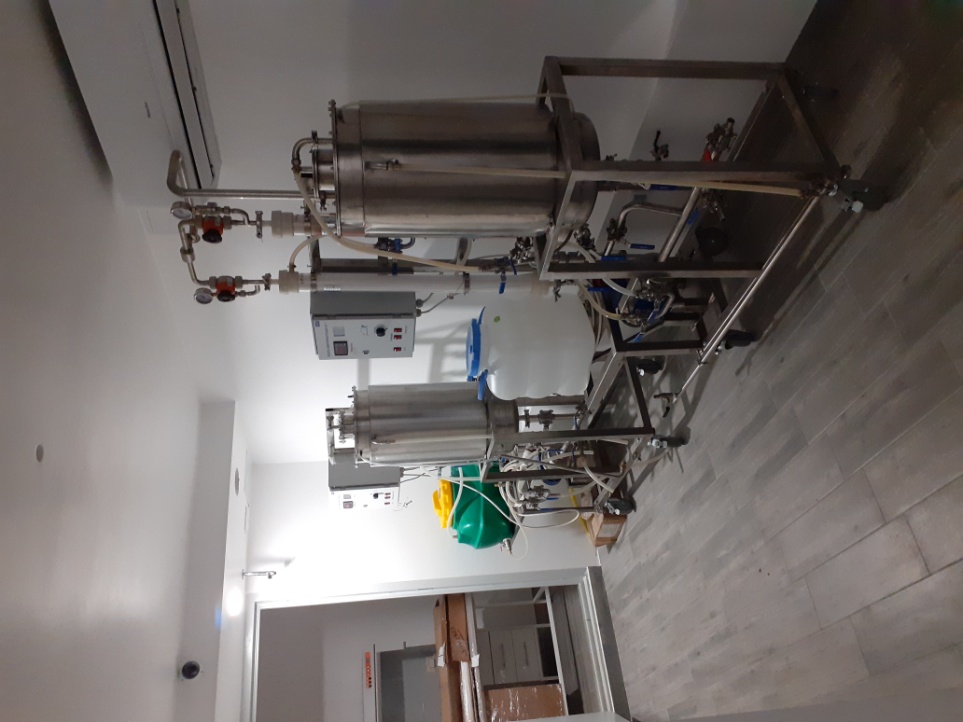 